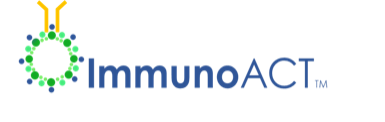 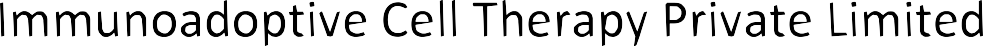 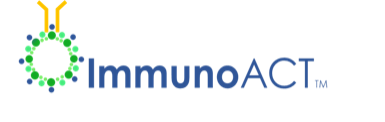 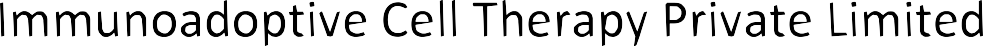 Job DescriptionJob DescriptionJob DescriptionJob DescriptionJob Title:Executive / Sr. ExecutiveExecutive / Sr. ExecutiveExecutive / Sr. ExecutiveDepartment:FinanceReport to:Manager / Assistant ManagerLocation:Rabale, Navi MumbaiPosition Type:Full TimeAbout Immunoadoptive Cell Therapy Private Limited.About Immunoadoptive Cell Therapy Private Limited.About Immunoadoptive Cell Therapy Private Limited.About Immunoadoptive Cell Therapy Private Limited.ImmunoACT is a pioneering cell & gene therapy company, currently in Phase II trials for India’s first indigenously developed CAR-T therapy for the treatment of refractory/relapsing B-cell malignancies (HCAR19), with an aggressive pipeline to treat liquid and solid tumors, With strong, strategic Research (IIT-Bombay) and Clinical (Tata Memorial Hospital) collaborations, ImmunoACT is paving the way towards affordable and accessible gene-modified cell therapies for resource-constrained economies. 
Our first state-of-the-art GMP facility has been operational since mid-2022, as we scale-up and scale-out our production capabilities to serve the clinically unmet needs of patients across India.  Our Vision: To be a Leader in Cell & Gene Therapy for the Long-Term Cure of Patients, through Translational Research in India & beyond Our Values:Accessible and affordable to allCutting edge researchTransforming ideas to realityBecome a part of this revolution in the healthcare industry - grow your career with  us.Website – https://www.immunoact.com/ - Visit our website, understand about us.LinkedIn Profile - https://www.linkedin.com/company/immunoact/ ImmunoACT is a pioneering cell & gene therapy company, currently in Phase II trials for India’s first indigenously developed CAR-T therapy for the treatment of refractory/relapsing B-cell malignancies (HCAR19), with an aggressive pipeline to treat liquid and solid tumors, With strong, strategic Research (IIT-Bombay) and Clinical (Tata Memorial Hospital) collaborations, ImmunoACT is paving the way towards affordable and accessible gene-modified cell therapies for resource-constrained economies. 
Our first state-of-the-art GMP facility has been operational since mid-2022, as we scale-up and scale-out our production capabilities to serve the clinically unmet needs of patients across India.  Our Vision: To be a Leader in Cell & Gene Therapy for the Long-Term Cure of Patients, through Translational Research in India & beyond Our Values:Accessible and affordable to allCutting edge researchTransforming ideas to realityBecome a part of this revolution in the healthcare industry - grow your career with  us.Website – https://www.immunoact.com/ - Visit our website, understand about us.LinkedIn Profile - https://www.linkedin.com/company/immunoact/ ImmunoACT is a pioneering cell & gene therapy company, currently in Phase II trials for India’s first indigenously developed CAR-T therapy for the treatment of refractory/relapsing B-cell malignancies (HCAR19), with an aggressive pipeline to treat liquid and solid tumors, With strong, strategic Research (IIT-Bombay) and Clinical (Tata Memorial Hospital) collaborations, ImmunoACT is paving the way towards affordable and accessible gene-modified cell therapies for resource-constrained economies. 
Our first state-of-the-art GMP facility has been operational since mid-2022, as we scale-up and scale-out our production capabilities to serve the clinically unmet needs of patients across India.  Our Vision: To be a Leader in Cell & Gene Therapy for the Long-Term Cure of Patients, through Translational Research in India & beyond Our Values:Accessible and affordable to allCutting edge researchTransforming ideas to realityBecome a part of this revolution in the healthcare industry - grow your career with  us.Website – https://www.immunoact.com/ - Visit our website, understand about us.LinkedIn Profile - https://www.linkedin.com/company/immunoact/ ImmunoACT is a pioneering cell & gene therapy company, currently in Phase II trials for India’s first indigenously developed CAR-T therapy for the treatment of refractory/relapsing B-cell malignancies (HCAR19), with an aggressive pipeline to treat liquid and solid tumors, With strong, strategic Research (IIT-Bombay) and Clinical (Tata Memorial Hospital) collaborations, ImmunoACT is paving the way towards affordable and accessible gene-modified cell therapies for resource-constrained economies. 
Our first state-of-the-art GMP facility has been operational since mid-2022, as we scale-up and scale-out our production capabilities to serve the clinically unmet needs of patients across India.  Our Vision: To be a Leader in Cell & Gene Therapy for the Long-Term Cure of Patients, through Translational Research in India & beyond Our Values:Accessible and affordable to allCutting edge researchTransforming ideas to realityBecome a part of this revolution in the healthcare industry - grow your career with  us.Website – https://www.immunoact.com/ - Visit our website, understand about us.LinkedIn Profile - https://www.linkedin.com/company/immunoact/ Roles and ResponsibilitiesRoles and ResponsibilitiesRoles and ResponsibilitiesRoles and ResponsibilitiesKnowledge of GST In depth knowledge of TDSBasic knowledge of INDAS and accounting standardsRequires strong computer skills - knowledge of Microsoft office packages and very good hands-on ExcelPreparation of various reconciliation statement (Bank, vendor, Debtors) etc.Inventory management and accounting, preparation of Bill of Material.Preparation of MISAssisting in the audit Preparation of the Financial statementsKnowledge of GST In depth knowledge of TDSBasic knowledge of INDAS and accounting standardsRequires strong computer skills - knowledge of Microsoft office packages and very good hands-on ExcelPreparation of various reconciliation statement (Bank, vendor, Debtors) etc.Inventory management and accounting, preparation of Bill of Material.Preparation of MISAssisting in the audit Preparation of the Financial statementsKnowledge of GST In depth knowledge of TDSBasic knowledge of INDAS and accounting standardsRequires strong computer skills - knowledge of Microsoft office packages and very good hands-on ExcelPreparation of various reconciliation statement (Bank, vendor, Debtors) etc.Inventory management and accounting, preparation of Bill of Material.Preparation of MISAssisting in the audit Preparation of the Financial statementsKnowledge of GST In depth knowledge of TDSBasic knowledge of INDAS and accounting standardsRequires strong computer skills - knowledge of Microsoft office packages and very good hands-on ExcelPreparation of various reconciliation statement (Bank, vendor, Debtors) etc.Inventory management and accounting, preparation of Bill of Material.Preparation of MISAssisting in the audit Preparation of the Financial statementsQualifications and Educational RequirementQualifications and Educational RequirementQualifications and Educational RequirementQualifications and Educational RequirementAny Postgraduate/ Graduate. Preferable MBA in Finance2-4 years’ experience in Finance. Preferable experience of Pharma/ Biotech IndustryAny Postgraduate/ Graduate. Preferable MBA in Finance2-4 years’ experience in Finance. Preferable experience of Pharma/ Biotech IndustryAny Postgraduate/ Graduate. Preferable MBA in Finance2-4 years’ experience in Finance. Preferable experience of Pharma/ Biotech IndustryAny Postgraduate/ Graduate. Preferable MBA in Finance2-4 years’ experience in Finance. Preferable experience of Pharma/ Biotech IndustryDesired QualitiesDesired QualitiesDesired QualitiesDesired QualitiesProblem solving approachReporting skillsFlexibilityA Team playerProblem solving approachReporting skillsFlexibilityA Team playerProblem solving approachReporting skillsFlexibilityA Team playerProblem solving approachReporting skillsFlexibilityA Team playerCompensationCompensation and other perquisites would not be a constraint for the right candidateEmail Idjobs@immunoact.com 